ohj cgknqj flag iwokZapy fo'ofo|ky;] tkSuiqj ¼m0iz0½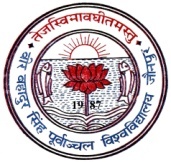 Email:connectpuregistrar@gmail.com			      	    Web: www.vbspu.ac.in	i=kad &dq0l0@CAS@ 18@2017						fnukad &11@07@2017	lsok esa]		leLr ladk;k/;{k@foHkkxk/;{k		fo'ofo|ky; ifjlj ikB~;Øe 		ohj cgknqj flag iwokZUpy fo'ofo|ky;] tkSuiqjA	egksn;]		d`i;k voxr djkuk gS fd dqyifr egksn; ds vkns'kkuqlkj CAS ds vUrxZr  izksUufr gsrq vkosnu i=ksa dks tek djus dh vfUre frfFk 27@06@2017 dks foLrj.k djrs gq;s 25@07@2017 dh tkrh gSA 	vr% vius ladk;@foHkkx esa dk;Zjr f'k{kdksa ls dSfj;j ,MokalesUV ;kstuk ds vUrxZRk izksUufr gsrq vgZ v/;kidksa dks lwpuk izlkfjr djus dk d"V djsa fd os 25 tqykbZ] 2017 rd  inksUufr@fu;qfDr ¼CAS½ izdks"B esa ,0th0ih0 ds vuqlkj layXu QkeZ ¼fo'ofo|ky; dh osclkbV ij miyC/k gS½ iwfjr dj mDr dh 8 izfr ¼Loizekf.kr½ i`Fkd&i`Fkd LVst gsrq lanfHkZr izdks"B esa izR;sd n'kk esa miyC/k djkus dk d"V djsa] ftlls vxzsÙkj dk;Zokgh dh tk ldsA 											  	  	Hkonh;																					  	  			  	       dqylfpo	izfrfyfi% fuEufyf[kr dks lwpukFkZ ,oa vko';d dk;Zokgh gsrq izsf"krAfuth lfpo] dqyifr] dqyifr th ds funsZ'k ds Øe esa lwpukFkZAvk'kqfyfid foÙk vf/kdkjh] foÙk vf/kdkjh egksn; ds lwpukFkZAizHkkjh ,e0vkbZ0,l0 lsy dks fo'ofo|ky; osclkbV ij mijksDr lwpuk viyksM djus gsrqA											          														       dqylfpo